PROJECT MANAGEMENT CHECKLIST TEMPLATE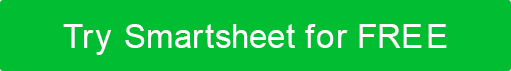 PROJECT NAMEPROJECT MANAGERPROJECT DELIVERABLESCOPE STATEMENTSTART DATE00/00/0000END DATE00/00/0000OVERALL PROGRESS0%XTASK NAMEASSIGNED TOSTART 
DATEEND 
DATEDURATION 
in daysSTATUSPROJECT RESEARCHSub Task 1Sub Task 2ASSEMBLE TEAMSub Task 1Sub Task 2DEFINE SCOPE AND GOALSSub Task 1Sub Task 2ESTIMATE BUDGETSub Task 1Sub Task 2XTASK NAMEASSIGNED TOSTART 
DATEEND 
DATEDURATION 
in daysSTATUSESTIMATE SCHEDULESub Task 1Sub Task 2WORK BREAKDOWN STRUCTURESub Task 1Sub Task 2FINALIZE PROJECT PLANSub Task 1Sub Task 2DEFINE SUCCESS MEASUREMENTSSub Task 1Sub Task 2RISK MANAGEMENTSub Task 1Sub Task 2XTASK NAMEASSIGNED TOSTART 
DATEEND 
DATEDURATION 
in daysSTATUSCREATE PROJECT DASHBOARDSSub Task 1Sub Task 2EXECUTE AND MONITOR PROGRESSSub Task 1Sub Task 2COMPLETE AND CLOSE OUTDISCLAIMERAny articles, templates, or information provided by Smartsheet on the website are for reference only. While we strive to keep the information up to date and correct, we make no representations or warranties of any kind, express or implied, about the completeness, accuracy, reliability, suitability, or availability with respect to the website or the information, articles, templates, or related graphics contained on the website. Any reliance you place on such information is therefore strictly at your own risk.